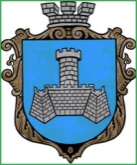 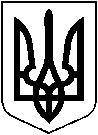 УКРАЇНАХМІЛЬНИЦЬКА МІСЬКА РАДАВІННИЦЬКОЇ ОБЛАСТІВиконавчий комітетР І Ш Е Н Н Явід 17 грудня  2021 р.                                                                         №669Внесення змін до рішення виконавчого комітету Хмільницької міської ради №63 від 21.01.2021 р. «Про погодження розміру батьківської плати за навчання учнів основного контингенту та груп, що працюють на засадах самоокупності на 2021 рік КПНЗ Хмільницька школа мистецтв» (зі змінами) Розглянувши листа в. о. директора КПНЗ Хмільницька  школа  мистецтв  від 06.12.2021 р. №01-12/104 щодо погодження розміру щомісячної  батьківської плати за навчання учнів груп, що працюють на засадах самоокупності на грудень 2021 року, враховуючи Постанови Кабінету Міністрів України: від 25.03.1997 р. №260 «Про встановлення розміру плати за навчання у державних школах естетичного виховання дітей», від 11.01.2018 р. №22 «Про підвищення оплати праці педагогічних працівників» (зі змінами), відповідно Положення про групи, що працюють на засадах самоокупності, погодження їх кількості  та розміру оплати за навчання по КПНЗ Хмільницькій школі мистецтв, затвердженим рішенням виконавчого комітету Хмільницької міської ради від 19.09.2012 року №366, керуючись  Законом України «Про позашкільну освіту»  та  ст. ст. 32, 59 Закону України «Про місцеве  самоврядування в Україні»,  виконком  міської  радиВИРІШИВ:1. Внести зміни в рішення виконавчого комітету Хмільницької міської ради №63 від 21.01.2021 р. «Про погодження розміру батьківської плати за навчання учнів основного контингенту та  груп, що працюють на засадах самоокупності на 2021 рік КПНЗ Хмільницька школа мистецтв», а саме виклавши пункт 3 рішення, в наступній редакції:«Погодити на грудень 2021 року розмір батьківської плати за навчання  у  групах, що   працюють на засадах самоокупності КПНЗ Хмільницька школа  мистецтв: підготовчий клас «Музичне виховання» - 280 грн.підготовчий клас (Гітара) 1 клас              - 425 грн.підготовчий клас (Гітара) 2 клас                - 485 грн. образотворче мистецтво 1 клас                  - 280 грн.образотворче мистецтво 2-3 клас              - 320 грн.образотворче мистецтво  4-5клас              - 370 грн.образотворче мистецтво 6 клас                 - 440 грн.2. П. 3 рішення виконавчого комітету Хмільницької міської ради від 21.01.2021 р. №63 визнати таким, що втратило чинність. 3. Загальному відділу міської ради (Прокопович О.Д.) у документах постійного зберігання зазначити факт та підставу втрати чинності п.3 рішення, зазначеного у п.2 цього рішення.4. Контроль  за  виконанням  цього  рішення  покласти  на  заступника міського голови з питань діяльності виконавчих органів міської ради згідно розподілу обов’язків, супровід виконання на в. о. директора КПНЗ Хмільницька школа мистецтв Франчука А.М. Міський голова                                                Микола ЮРЧИШИН